Laika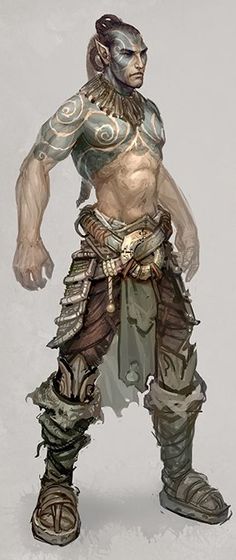 %Stats%Hp : ???Force :30Intelligence : 5Chance :10Dextérité : 30Charisme :40Perception :40Bonus/faiblesse12 : faiblesse : difficile : ne mange pas n’importe quoi4 : « bonus » : joue de n’importe quel instrument (ntm le bonus)Compétences :Berserker : Plus il subit des dégâts, plus sa force et sa dextérité augmenteMême po mal : Points de vie inconnus. Seul les blessures pourront donner un indice.Equipements :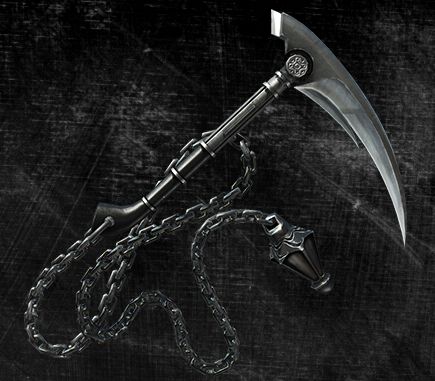 X2 avec chaines (comme Kratos mais au niveau des biscotos)*chaines et faux détachables -deux piqures d’adrénaline (regen entre 6 a 8 PV et CAP la dextérité et la force pour un combat)Bandana, ceinture avec 3 emplacements (seringues ou fioles et un emplacement pour une gourde) , botte, pantacourt Titres obtenus au Grand Tournament Versus:-maitre en combat rapproché et self défense HistoireL’histoire se termine où le syndrome de Gélaflemme est apparu…